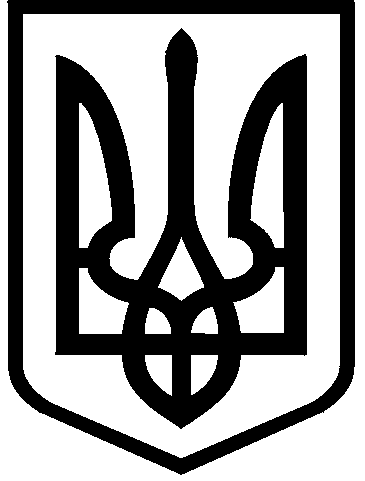 КИЇВСЬКА МІСЬКА РАДАIIІ сесія IX скликанняРІШЕННЯ____________№_______________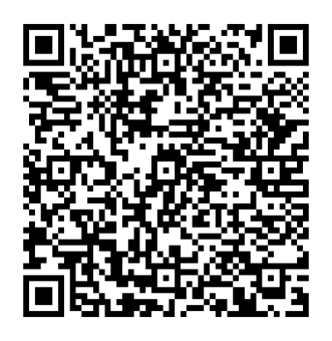 Розглянувши звернення приватного акціонерного товариства «РЕМБУДЗВ'ЯЗОК» (код ЄДРПОУ 01190178, місцезнаходження юридичної особи: 02089, місто Київ, вулиця Радистів, будинок 40) від 10 жовтня 2023 року № 330576263 та відповідно до статей 9, 83, 93 Земельного кодексу України, Закону України «Про оренду землі», пункту 34 частини першої статті 26, статті 60 Закону України «Про місцеве самоврядування в Україні», Закону України «Про адміністративну процедуру», Київська міська радаВИРІШИЛА:Укласти з приватним акціонерним товариством «РЕМБУДЗВ'ЯЗОК» на новий строк на 1 рік договір оренди земельної ділянки від 04 вересня 2018 року № 1072 (з урахуванням договору про укладення договору оренди земельної ділянки на новий строк від 13 грудня 2022 року № 569) для будівництва і обслуговування багатоквартирного житлового будинку на вул. Радистів, 40 у Деснянському районі м. Києва (кадастровий номер 8000000000:62:039:0002; площа 2,1238 га, в тому числі 0,1149 га в межах червоних ліній; категорія земель – землі житлової та громадської забудови; код виду цільового призначення – 02.03; справа № 330576263).Встановити, що:Річна орендна плата, передбачена у підпункті 4.2 пункту 4 договору оренди земельної ділянки від 04 вересня 2018 року № 1072 (зі змінами), визначається на рівні мінімальних розмірів згідно з рішенням про бюджет міста Києва на відповідний рік. Інші умови договору оренди земельної ділянки від 04 вересня 2018 року № 1072 (зі змінами)  підлягають приведенню у відповідність до законодавства України. Приватному акціонерному товариству «РЕМБУДЗВ'ЯЗОК»: У місячний строк з дня набрання чинності цим рішенням надати до Департаменту земельних ресурсів виконавчого органу Київської міської ради (Київської міської державної адміністрації) документи, визначені законодавством України, необхідні для підготовки проєкту договору про укладення договору оренди земельної ділянки від 04 вересня 2018 року № 1072 (зі змінами) на новий строк.Дотримуватися обмежень у використанні земельної ділянки, визначених законодавством та зареєстрованих у Державному земельному кадастрі. Дане рішення набирає чинності та вважається доведеним до відома заявника з дня його оприлюднення на офіційному вебсайті Київської міської ради.Контроль за виконанням цього рішення покласти на постійну комісію Київської міської ради з питань архітектури, містопланування та земельних відносин.ПОДАННЯ:Про  укладення на новий строк з приватним акціонерним товариством «РЕМБУДЗВ'ЯЗОК» договору оренди земельної ділянки від 04 вересня 2018 року № 1072 (зі змінами)  для будівництва і обслуговування багатоквартирного житлового будинку на вул. Радистів, 40 у Деснянському районі м. КиєваКиївський міський голова 	Віталій КЛИЧКОЗаступник голови Київської міської державної адміністраціїз питань здійснення самоврядних повноваженьПетро ОЛЕНИЧДиректор Департаменту земельних ресурсів виконавчого органу Київської міської ради(Київської міської державної адміністрації)Валентина ПЕЛИХНачальник юридичного управління Департаменту земельних ресурсіввиконавчого органу Київської міської ради(Київської міської державної адміністрації)Дмитро РАДЗІЄВСЬКИЙПОГОДЖЕНО:Постійна комісія Київської міської радиз питань архітектури, містопланування таземельних відносин Голова	Секретар			Михайло ТЕРЕНТЬЄВЮрій ФЕДОРЕНКОНачальник управління правового забезпечення діяльності Київської міської радиВалентина ПОЛОЖИШНИК